федеральное государственное бюджетное образовательное учреждение высшего образования«Оренбургский государственный медицинский университет»Министерства здравоохранения Российской ФедерацииФОНД ОЦЕНОЧНЫХ СРЕДСТВ ДЛЯ ПРОВЕДЕНИЯ ТЕКУЩЕГО КОНТРОЛЯ УСПЕВАЕМОСТИ И ПРОМЕЖУТОЧНОЙ АТТЕСТАЦИИ ОБУЧАЮЩИХСЯ ПО ДИСЦИПЛИНЕСЕСТРИНСКОЕ ДЕЛО В ХИРУРГИИпо специальности31.05.01 Лечебное дело, факультет иностранных студентовЯвляется частью основной профессиональной образовательной программы высшего образования по направлению подготовки (специальности) 31.05.01 Лечебное дело, факультет иностранных студентов, факультет иностранных студентов утвержденной ученым советом ФГБОУ ВО ОрГМУ Минздрава Россиипротокол № 8 от  25.03.2016  ОренбургПаспорт фонда оценочных средствФонд оценочных средств по дисциплине содержит типовые контрольно-оценочные материалы для текущего контроля успеваемости обучающихся, в том числе контроля самостоятельной работы обучающихся, а также для контроля сформированных в процессе изучения дисциплины результатов обучения на промежуточной аттестации в форме зачета.                                                                            Контрольно-оценочные материалы текущего контроля успеваемости распределены по темам дисциплины и сопровождаются указанием используемых форм контроля и критериев оценивания. Контрольно – оценочные материалы для промежуточной аттестации соответствуют форме промежуточной аттестации по дисциплине, определенной в учебной плане ОПОП и направлены на проверку сформированности знаний, умений и навыков по каждой компетенции, установленной в рабочей программе дисциплины.  В результате изучения дисциплины у обучающегося формируются следующие компетенции:ОПК-10 готовность к обеспечению организации ухода за больными и оказанию первичной доврачебной медико-санитарной помощиОПК-11 готовность к применению медицинских изделий, предусмотренных порядками оказания медицинской помощиПК-11 готовность к участию в оказании скорой медицинской помощи при состояниях, требующих срочного медицинского вмешательстваОценочные материалы текущего контроля успеваемости обучающихся. Оценочные материалы в рамках дисциплины (КСР)Форма(ы) текущего контроля успеваемости – защита реферата, представление презентации, контроль выполнения практического задания (форма текущего контроля успеваемости выбирается студентом самостоятельно).Оценочные материалы текущего контроля успеваемости ТЕМЫ РЕФЕРАТОВ:Характеристика современных антисептиков.Роль медицинской сестры в подготовке к операциям.Роль медицинской сестры в профилактике ранних послеоперационных осложнений.Роль медицинской сестры в профилактике рака молочной железы.Анализ заболеваемости раком легких у курящих и некурящих пациентов.Хосписы. Принципы паллиативной помощи.Травмы опорно-двигательного аппарата.Особенности транспортировки пострадавших с различными видами травм.Особенности организации ухода за больным с челюстно-лицевой травмой.Виды стом. Общие принципы ухода за стомами.Реабилитация стомированных пациентов: колостома.Реабилитация стомированных пациентов: трахеостома.Реабилитация стомированных пациентов: гастростома.Роль медицинской сестры в уходе за больными с дренажами.Роль медицинской сестры в уходе за ожоговыми больными.Роль медицинской сестры в уходе за больными с переломами позвоночника и костей таза.Хирургическая деятельность медицинской сестры в учреждениях ПМП.Роль медицинской сестры в уходе за урологическими больными в послеоперационном периоде.Общение и психологическое влияние как эффективное средство помощи больным людям.Медицинская этика и деонтология в работе медицинского персонала.Врач как организатор квалифицированного ухода за больными.Моральная и юридическая ответственность медицинских работников.Ятрогения. Причины возникновения, профилактика.Особенности работы медицинских сестер в отделениях паллиативного ухода.Особенности работы медицинских сестер в хосписах.Кожные антисептики: общее понятие, современные требования.Современные подходы к дезинфекции кожных покровов и слизистых оболочек.Оценочные материалы по каждой теме дисциплины:Модуль № 1. Неотложная помощь в хирургической практике Тема 1. ДесмургияФормы текущего контроля успеваемости: контроль выполнения заданий в рабочей тетради, решение проблемно-ситуационных заданий, контроль выполнения практических заданий.Оценочные материалы текущего контроля успеваемости:ЗАДАНИЯ В РАБОЧЕЙ ТЕТРАДИВопрос № 1. Заполните таблицуКлассификация повязокВопрос № 2. Перечислите основные правила наложения бинтовых повязок_______________________________________________________________________________________________________________________________________________________________________________________________________________________________________________________________________________________________________________________________________________Вопрос № 3. Назовите виды повязок, представленных в таблицеПРОБЛЕМНО-СИТУАЦИОННЫЕ ЗАДАЧИЗадание № 1. В результате неосторожного обращения с кухонным ножом хозяйка получила глубокий порез среднего пальца левой руки. Рана кровоточит.Вопросы1. Определите тип необходимой повязки и укажите ее назначение.3. Какой материал необходим для повязки?Задание № 2.  14-летний подросток, после падения с турника почувствовал резкую боль в правом голеностопном суставе, обратился в травмпункт. При осмотре отмечается умеренная припухлость области сустава, ограничение объема активных и пассивных движений из-за болезненности, болезненность при пальпации. На рентгенограмме нарушений целостности и смещения суставных поверхностей не выявлено.Вопросы:1. какую повязку следует использовать при лечении пострадавшего?2. какова ее цель?Задание № 3.  В отделение поступил 35-летний пациент с хронической экземой. При осмотре в средней трети правого предплечья наблюдается гиперемия, инфильтрация, шелушение и корочки. Врач назначил мазевые повязки на пораженный участок на 2 часа в день.Вопросы:1. какую повязку можно использовать для фиксации препарата на предплечье?2. где накладывается первый фиксирующий тур этой повязки?Задание № 4.  Вы студент-медик. Вы стали свидетелем падения подростка с велосипеда. При осмотре обнаружили глубокую кровоточащую рану на лбу.Вопросы:1. какую повязку следует использовать при лечении пострадавшего?2. какова ее цель?3. Какой материал необходим для наложения повязки?Задание № 5. Мать с 10-летним сыном, у которого была вывихнута правая лодыжка, пришла на прием к хирургу.Дайте ответ на поставленные вопросы:1. какую повязку следует использовать при лечении пострадавшего?2. какова ее цель?3. Какой материал необходим для наложения повязки?Задание № 6. Во время рубки дров одна из щепок попала мужчине в глаз. Пациент поступил в больницу скорой медицинской помощи с жалобами на острую боль и жжение в правом глазу. Офтальмолог в отделении неотложной помощи удалил инородное тело из глаза, а медсестре было поручено наложить защитную повязку на правый глаз.Вопросы:1. Как зафиксировать повязку в этой области?2. Какие особенности техники перевязки вы используете при наложении этой повязки?3. Какой материал необходим для наложения повязки?ПРАКТИЧЕСКИЕ ЗАДАНИЯ ДЛЯ ДЕМОНСТРАЦИИ ПРАКТИЧЕСКИХ НАВЫКОВ:Алгоритм наложения повязки" Шапочка".Алгоритм наложения повязки "Шапочка Гиппократа".Алгоритм наложения «Колосовидной повязки на плечевой сустав».Алгоритм наложения "черепашьей" расходящейся повязки на коленный сустав.Алгоритм наложения "черепашьей" сходящейся повязки на локтевой сустав.Алгоритм наложения спиральной повязки на один палец.Алгоритм наложения спиральной повязки на предплечье.Алгоритм наложения крестообразной повязки на затылок.Алгоритм наложения клеевой повязки. Алгоритм наложения пращевидной повязки на нос. Алгоритм наложения пращевидной повязки на подбородок. Алгоритм наложения Т-образной повязки на промежность.Алгоритм нанесения косыночной повязки на голову. Алгоритм наложения косыночной повязки на верхнюю конечность. Алгоритм наложения косыночной повязки на молочную железу. Алгоритм наложения повязки, "варежка"Алгоритм наложения повязки на культю (возвратная). Алгоритм наложения спиральной повязки на грудь.Алгоритм наложения окклюзионной повязки на грудную клетку.        Тема 2. Классификация кровотечений. Скорая помощь. Способы остановки кровотеченияФормы текущего контроля успеваемости: контроль выполнения заданий в рабочей тетради, решение проблемно-ситуационных задач, контроль выполнения практических заданий.Оценочные материалы текущего контроля успеваемости:ЗАДАНИЯ В РАБОЧЕЙ ТЕТРАДИВопрос № 1. Перечислите факторы, определяющие тяжесть кровопотери _________________________________________________________________________________________________________________________________________________________________________________________________________Вопрос № 2. Заполните таблицуКлассификация кровотеченийВопрос № 3. Заполните таблицуКлассификаця кровопотери в зависимости от тяжестиВопрос № 4. Заполните схему. Виды гемостазаВопрос № 5. Перечислите методы временного гемостаза1.___________________________________________
2.___________________________________________3.___________________________________________4.___________________________________________5.___________________________________________6.___________________________________________Вопрос № 6. Заполните таблицу Правила применения артериального жгутаПОБЛЕМ-СИТУАЦИОННЫЕ ЗАДАЧИЗадание № 1. Прибывший на место происшествия врач обнаружил пострадавшего в тяжелом состоянии. У пострадавшего была рана в области локтевого сгиба. Из раны, подобно "фонтану", вытекает кровь алого цвета, имеющая пульсирующий характер. Кожа очень бледная. Пульс 120 ударов / мин, нитевидный. ВопросыКакой тип кровотечения?Какой из методов временной остановки кровотечения является наиболее эффективным?______________________________________________________________________________________________________________________________________________________________________________________________________Задание № 2. У больного, который был госпитализирован сутки назад с диагнозом: "обострение язвы желудка", внезапно появилась резкая слабость, рвота по типу "кофейной гущей". Объективно: состояние умеренное, кожа бледная, влажная, дыхание везикулярное, тоны сердца ритмичные, пульс 100 в минуту, слабого наполнения и напряжения, артериальное давление 100/60 мм рт. ст., живот мягкий, болезненный в эпигастрии. Вопросы Оцените ситуацию, укажите наиболее вероятный диагноз и окажите первую помощь______________________________________________________________________________________________________________________________________________________________________________________________________Задание № 3.  Рабочий нарушил правила техники безопасности, в результате чего получил травму предплечья. Коллеги вызвали фельдшера завода. Жалуется на боль и головокружение. Объективно: пострадавший заторможен, бледен, покрыт холодным липким потом. На передней поверхности правого бедра имеется глубокая резаная рана длиной около 4 см, из которой пульсирующим потоком вытекает кровь ярко-красного цвета. Пульс 120 уд / мин, нитевидный. Артериальное давление 90/50 мм рт. ст., дыхание поверхностное. ВопросыОцените ситуацию, поставьте диагноз и окажите первую помощь на месте происшествия____________________________________________________________________________________________________________________________________________________________________________________________________Задание № 4. 8-летнюю девочку сбил велосипед. Она получила удар в правое подреберье. Объективно: девочка заторможена, держится за правый бок, кожа бледная. Оцените ситуацию и окажите первую медицинскую помощь на месте происшествия._______________________________________________________________________________________________________________________________________________________________________________________________________________________________________________________________________ПРАКТИЧЕСКИЕ ЗАДАНИЯ ДЛЯ ДЕМОНСТРАЦИИ ПРАКТИЧЕСКИХ НАВЫКОВ:1. алгоритм наложения артериального жгута. 2. алгоритм наложения давящей повязки. 3. алгоритм измерения частоты сердечных сокращений.4. алгоритм измерения артериального давления5. алгоритм методики «Пальцевое прижатие» Тема 3. Местная хирургическая патология. Раны: виды ран, осмотр раненого, оказание первой медицинской помощи. Первая помощь при ожогах, обморожениях, укусах животных. Формы текущего контроля успеваемости: контроль выполнения заданий в рабочей тетради, решение проблемно-ситуационных заданий, контроль выполнения практических заданий.Оценочные материалы текущего контроля успеваемости:ЗАДАНИЯ В РАБОЧЕЙ ТЕТРАДИВопрос № 1. Перечислите основные признаки РАНВопрос № 2. Перечислите основные характеристики различных видов ран. Заполните таблицу Вопрос№ 3. Закнчите предложения1. Аномальное скопление воздуха в плевральном пространстве между легким и грудной стенкой в результате ранения грудной клетки называется _____________2. Вид пневмоторакса, при котором воздух попадает в плевральное пространство, но не выходит из него называется ________________________3. Эвентрация это _______________4. При пневмотораксе необходимо наложить повязку, которая называется _________________Вопрос№ 4. Перечислите основные способы охлаждения ожогов на этапе оказания первой медицинской помощиПРОБЛЕМНО-СИТУАЦИОННЫЕ ЗАДАЧИЗадание № 1. К Вам за помощью обратился мужчина, которого укусила уличная собака возле аптеки. При осмотре на наружной поверхности в нижней трети правой бедренной кости имеется рана с неровными краями 4*1,5*0,6 см, слегка кровоточащая, темного цвета кровь.Вопросы Определите вид раныОкажите первую помощь____________________________________________________________________________________________________________________________________________________________________________________________________________________________________________________________________________Задание № 2. К Вам подошел мужчина, который случайно порезал себе лицо осколком стекла. При осмотре справа имеется линейная рана в лобной области 3,0*0,2*0,3 видите, темная кровь медленно вытекает из мелких сосудов по всей раневой поверхности.Вопросы Определите вид раныОкажите первую помощь_______________________________________________________________________________________________________________________________________________________________________________________________________________________________________________________________________________________________________________________________________________Задание № 3. Во время приготовления пищи женщина случайно пролила кипящее масло себе на руку. При осмотре было обнаружено: обожженные участки гиперемированы, покрыты волдырями с геморрагическим содержимым, местами фрагменты отслоившегося эпидермиса, дно раны болезненное.Вопросы Определите степень ожогаОкажите первую медицинскую помощь_________________________________________________________________________________________________________________________________________________________________________________________________________ПРАКТИЧЕСКИЕ ЗАДАНИЯ ДЛЯ ДЕМОНСТРАЦИИ ПРАКТИЧЕСКИХ НАВЫКОВ:1. наложение асептической повязки на различные части тела2. наложение окклюзионной повязки 3. наложение давящей повязки 4. определение степени ожогов по правилу ладони Тема 4.  Синдром повреждения. Ушибы, растяжения, переломы. Первая помощь Формы текущего контроля успеваемости: контроль выполнения заданий в рабочей тетради, решение проблемно-ситуационных заданий, контроль выполнения практических заданий.ЗАДАНИЯ В РАБОЧЕЙ ТЕТРАДИВопрос № 1. Дайте  описание различных травм. Вопрос № 2.   Перечислите основные клинические формы синдрома поражения______________________________________________________________________________________________________________________________________Вопрос № 3. Заполните схемуВопрос № 4. Определите количество шин, необходимых для иммобилизации при различных переломахПРОБЛЕМНО-СИТУАЦИОННЫЕ ЗАДАЧИЗадание № 1. Во время футбольного матча футболист получил удар по коленному суставу. При осмотре: правый коленный сустав увеличен в объеме, контуры его сглажены, активные движения ограничены, болезненны. Никаких костных изменений на рентгеновских снимках обнаружено не было.ВопросыПредположительный диагнозВаша тактика____________________________________________________________________________________________________________________________________________________________________________________________________________________________________________________________________________ПРАКТИЧЕСКИЕ ЗАДАНИЯ ДЛЯ ДЕМОНСТРАЦИИ ПРАКТИЧЕСКИХ НАВЫКОВ:Алгоритм иммобилизации конечности при переломах костей кисти и пальцев.Алгоритм иммобилизации конечности при переломе костей предплечья.Алгоритм иммобилизации конечности при переломе плечевой кости.Алгоритм иммобилизации конечности при переломе ключицы, лопатки и головки шейки плеча.Алгоритм иммобилизации конечности при переломах лодыжки и костей стопы.Алгоритм иммобилизации конечности при переломе костей голени.Модуль № 2. Организация сестринского ухода за хирургическим больнымТема 1. Предоперационный период. Участие медицинской сестры в предоперационной подготовке больного. Операционный период. Обязанности операционной сестры.Формы текущего контроля успеваемости: контроль выполнения заданий в рабочей тетради, решение проблемно-ситуационных заданий, контроль выполнения практических заданий.Оценочные материалы текущего контроля успеваемости:ЗАДАНИЯ В РАБОЧЕЙ ТЕТРАДИВопрос № 1. Определите соответствиеВопрос№ 2. Заполните таблицуКлассификация операций по времени выполненияВопрос № 3. Заполните схему. Этапы периоперационного периода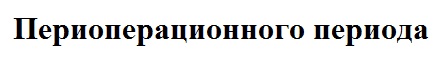 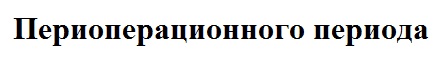 Вопрос № 4. Перечислите общие принципы непосредственной подготовки к операции____________________________________________________________________________________________________________________________________________________________________________________________________________________________________________________________________________ПРОБЛЕМНО-СИТУАЦИОННЫЕ ЗАДАЧИЗадание № 1. В отделение неотложной помощи был доставлен пациент с ножевым ранением в сердце. Требуется немедленная операция.ВопросКак подготовить пациента к экстренной операции____________________________________________________________________________________________________________________________________________________________________________________________________________________________________________________________________________Задание № 2. Пациент поступил в отделение плановой хирургии. ВопросОпишите этапы подготовки перед операцией ____________________________________________________________________________________________________________________________________________________________________________________________________________________________________________________________________________Задание № 3. Пациент с диагнозом острый аппендицит поступил в хирургическое отделение. ВопросНужно ли очищать кишечник очистительной клизмой перед операцией? Объясните свой ответ _________________________________________________________________________________________________________________________________________________________________________________________________________Задание № 4. Пациенту предстоит экстренная операция (травма черепа). ВопросыНеобходимо ли проводить промывание желудка перед операцией? Объясните свой ответ____________________________________________________________________________________________________________________________________________________________________________________________________________________________________________________________________________ПРАКТИЧЕСКИЕ ЗАДАНИЯ ДЛЯ ДЕМОНСТРАЦИИ ПРАКТИЧЕСКИХ НАВЫКОВ:Алгоритм проведения очистительной клизмыАлгоритм промывания желудка тонким желудочным зондом Алгоритм внутримышечной инъекции Алгоритм транспортировки пациентаТема 6. Послеоперационный период: сроки, осложнения. Уход за пациентом в послеоперационном периоде. Обязанности перевязочной медсестры. История ухода за хирургическим пациентом.Формы текущего контроля успеваемости: контроль выполнения заданий в рабочей тетради, решение проблемно-ситуационных заданий, контроль выполнения практических заданий.Оценочные материалы текущего контроля успеваемости:ЗАДАНИЯ В РАБОЧЕЙ ТЕТРАДИВопрос № 1. Перечислите основные цели послеоперационного периода1)_________________________________________________________________2)_________________________________________________________________3)_________________________________________________________________4)_________________________________________________________________5)_________________________________________________________________Вопрос № 2. Заполните таблицу Вопрос № 3. Перечислите возможные послеоперационные осложнения со стороны различных органов и системВопрос № 4. Перечислите опасные для жизни послеоперационные осложнения_______________________________________________________________________________________________________________________________________________________________________________________________________________________________________________________________________________________________________________________________________________ ПРОБЛЕМНО-СИТУАЦИОННЫЕ ЗАДАЧИЗадание № 1. Больного необходимо транспортировать из операционной в отделение интенсивной терапии после операции на органах брюшной полости. Вопросы Что необходимо контролировать во время транспортировки? _______________________________________________________________________________________________________________________________________________________________________________________________________________________________________________________________________________________________________________________________________________Задание № 2. Пациент только что был доставлен в палату интенсивной терапии из операционной. Пациент находится в тяжелом состоянии в результате большой кровопотери. Вопросы Какое положение на кровати следует предоставить пациенту?_________________________________________________________________________________________________________________________________________________________________________________________________________Задание № 3. После операции на органах брюшной полости пациенту положили пузырь со льдом на область операционной раны. ВопросыПеречислите алгоритм использования пузыря со льдом____________________________________________________________________________________________________________________________________________________________________________________________________________________________________________________________________________Задание № 4. Больного  перевели в палату после операции на желудке. Больной жалуется на жажду. Вопросы Расскажите, как будет осуществляться коррекция водно-электролитного баланса? Как Вы можете облегчить чувство жажды? Расскажите о диете, которая будет прописана пациенту____________________________________________________________________________________________________________________________________________________________________________________________________________________________________________________________________________Задание № 5. Больного после операции на грудной клетке перевели в палату. ВопросыСоставьте план коррекции работы дыхательной системы____________________________________________________________________________________________________________________________________________________________________________________________________________________________________________________________________________ПРАКТИЧЕСКИЕ ЗАДАНИЯ ДЛЯ ДЕМОНСТРАЦИИ ПРАКТИЧЕСКИХ НАВЫКОВ:1. транспортировка больного. 2. наложение асептической повязки на различные части тела. 3. наложение пузыря со льдом. 4. мониторинг жизненно важных показателей (пульс, артериальное давление, дыхание)Тема 7. Обследование больныхФормы текущего контроля успеваемости: контроль выполнения заданий в рабочей тетради, решение проблемно-ситуационных заданий, контроль выполнения практических заданий.Оценочные материалы текущего контроля успеваемости:ЗАДАНИЯ В РАБОЧЕЙ ТЕТРАДИЗадание № 1: заполнит е таблицу.  Прочитайте данные, полученные после обследования пациента, и определите группу методов обследованияЗадание № 2: Дайте полную характеристику кожного покрова здорового человекаЗадание № 3: Заполнить таблицуПеречислите в первой колонке все возможные варианты изменения цвета кожи при соматической патологии. Во втором столбце укажите систему, орган или патологический процесс, для которых такое изменение наиболее характерноИзменение цвета кожиЗадание № 4: Посмотрите на фотографию. Какой параметр измеряется медицинским работником? 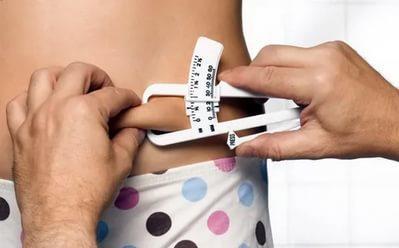 Задание № 5: Кома-это угрожающее жизни состояние между жизнью и смертью. Перечислите характерные признаки комы любого происхождения.1. ________________________________________________________2._________________________________________________________3. _________________________________________________________Задание № 6: Дайте классификацию отеков в виде схемыЗадание № 7. Заполните таблицу   Вынужденное положениеПРОБЛЕМНО-СИТУАЦИОННЫЕ ЗАДАЧИЗадача № 1. Решить клиническую задачуРодственники доставили больного, страдающего тяжелой органической патологией головного мозга, в приемный покой больницы. Во время обследования: больной сидит сгорбившись, смотрит в одну точку, периодически оглядывается назад. Вы устанавливаете контакт с пациентом, задавая ему вопросыКак Вас зовут? Иван Иванович Сколько вам лет? - Нет, не помню. Вы знаете, где находитесь? Да, я в больницеВы задаете еще несколько вопросов, но пациент не хочет идти на контакт и отвечает очень медленноОцените состояние сознания пациента. Обоснуйте свой ответЗадача № 2. Решить клиническую задачуВо время регистрации пациента и оформления документов в приемном покое проводилось взвешивание пациента и измерение роста. Вес-46 кг, рост-1,69 м, окружность талии-55 см. Определите индекс массы тела пациента и опишите полученный результатЗадание № 3: Внимательно изучите фотографии и ответьте на вопрос. На каких фотографиях Вы видите признаки цианоза? Что это за цианоз: диффузный или акроцианоз?Задание № 4. Решить клиническую задачу Вы ухаживаете за пациентом, который был госпитализирован утром по поводу резкого ухудшения течения гипертонической болезни. В течение всего дня показатели артериального давления оставались очень высокими (от 150/90 до 180/100 мм рт. ст.), несмотря на лечение. Однако больной был активен, контактировал с медперсоналом и соседями по палате. На следующее утро, когда вы пришли проверить кровяное давление, вы обнаружили, что пациент не реагирует на внешние раздражители. Вы потрясли его за плечо и громко позвали по имени. В ответ пациентк открыл глаза, сказал что - то неразборчивое и снова закрыл их.Оцените состояние сознания пациента. Оцените тяжесть состояния пациента. Опишите свои действия.Задача № 5. Решить клиническую задачуВы ухаживаете за пациентом, который был госпитализирован утром. При осмотре вы обнаружили припухлость стоп и голеней. По словам пациента, он испытывает эту проблему каждый вечер в течение нескольких месяцев. Утром отек обычно исчезает. Патология какой системы является наиболее вероятной причиной отечного синдрома у данного пациента?Задание № 6. Решить клиническую задачуПосмотрите на фотографию пациента. По ее словам, такой отек на лице появился сегодня утром.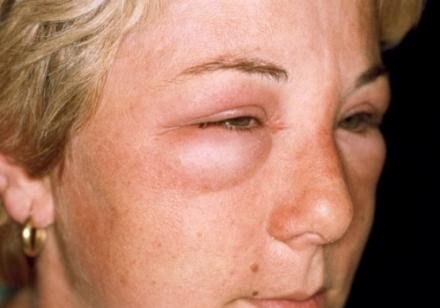 Патология какой системы является наиболее вероятной причиной отечного синдрома у данного пациента?Задание № 7. Внимательно  изучите фотографии. Опишите то, что Вы видите в рамках общего осмотра.ПРАКТИЧЕСКИЕ ЗАДАНИЯ ДЛЯ ДЕМОНСТРАЦИИ ПРАКТИЧЕСКИХ НАВЫКОВ:Сбор анамнеза заболевания.Сбор истории жизни.Сбор жалоб.Общий осмотр.Оценка жизненно важных функций организма.Оформление медицинской документации.Критерии оценивания, применяемые при текущем контроле успеваемости, в том числе при контроле самостоятельной работы обучающихся.3.Оценочные материалы промежуточной аттестации обучающихся.Промежуточная аттестация по дисциплине в форме зачета по зачетным билетам, содержащим два теоретических вопроса (в устной форме), один практический вопрос (в форме демонстрации практических навыков)Критерии, применяемые для оценивания обучающихся на промежуточной аттестации  Критерии, применяемые для оценивания обучающихся на промежуточной аттестации для определения зачетного рейтингаПромежуточная аттестация по дисциплине проводится по 5-ти бальной системе с последующим переводом в 30-ти бальную в форме зачета в несколько этапов:Устный вопросУстный вопросДемонстрация практического уменияНа каждом из этапов обучающийся получает оценку по 5-ти балльной системе (таблицы 3.1 и 3.2). Итоговая оценка за промежуточную аттестацию формируется методом суммирования набранных баллов на всех этапах (таблица 3.3). Суммарный балл после этого проходит стандартизацию по 30-ти бальной системе. Промежуточная аттестация считается успешно пройденной при итоговой сумме 15 и более баллов.  Таблица 3.1Критерии оценки устного ответа обучающихся по 5-ти бальной системеТаблица 3.2Критерии оценки выполнения практического навыка обучающихся по 5-ти бальной системеТаблица 3.3 Формирование итоговой оценки промежуточной аттестации знаний обучающихсяСистема перевода Итоговой оценки за промежуточную аттестацию с 5-ти бальной в 30-ти бальнуюС целью стандартизации полученных различными подходами итоговой оценки промежуточной аттестации обучающегося, выполняется приведение этих значений к стандартизированным, обеспечивая тем самым единый подход к оцениванию образовательных результатов ручающихся. Итоговая стандартизированная оценка за промежуточную аттестацию выражается в баллах от 0 до 30 и высчитывается по формуле:ИО = (Фо * 30)/мак (Фо)                                                      Где: Фо – фактическая оценка за промежуточную аттестацию;Мах (Фо) мак значение оценка за промежуточную аттестацию (15 баллов);ИО - Итоговая оценка за промежуточную аттестацию.Промежуточная аттестация по дисциплине считается успешно пройденной обучающимся при условии получения им экзаменационного/зачетного рейтинга не менее 15 баллов и (или) текущего стандартизированного рейтинга не менее 35 баллов.В случае получения обучающимся экзаменационного/зачетного рейтинга менее 15 баллов и (или) текущего стандартизированного рейтинга менее 35 баллов результаты промежуточной аттестации по дисциплине (модулю) признаются неудовлетворительными и у обучающегося образуется академическая задолженность. Дисциплинарный рейтинг обучающегося в этом случае не рассчитывается.Дисциплинарный рейтинг по дисциплине (модулю) обучающегося (Рд) рассчитывается как сумма текущего стандартизированного рейтинга (Ртс) и экзаменационного (зачетного) рейтинга (Рэ/Рз) по формуле 4:Рд = Ртс + Рэ/Рз                                                        Где: Ртс – текущий стандартизированный рейтинг;Рэ/Рз – экзаменационный (зачетный) рейтинг.Правила перевода дисциплинарного рейтинга по дисциплине в пятибалльную систему.Вопросы для проверки теоретических знаний по дисциплинеПонятие о хирургии и хирургических пациентах.История русской и современной хирургии.Роль и вклад в развитии хирургии выдающихся учёных.Общие принципы организации сестринского ухода за пациентом хирургического профиляОрганизация рабочего места перевязочной медицинской сестры.Должностная инструкция медицинской сестры перевязочного кабинета.Санитарно-гигиенический и противоэпидемический режим перевязочного кабинета. Технология проведения текущей и генеральной уборки.Обработка многоразового инструментария. Дезинфекция, предстерилизационная очистка, стерилизация.Клиническая гигиена медицинского персоналаПовязка «Чепец». Показания. Техника наложения.Повязка «Шапочка Гиппократа». Показания. Техника наложения.Колосовидная повязка «Дезо». Показания. Техника наложения.Спиральная повязка на один палец». Показания. Техника наложения.Черепашья повязка на локтевой и коленный суставы (сходящаяся и расходящаяся). Показания. Техника наложения.Спиральная повязка на предплечье. Показания. Техника наложения.Безбинтовые повязки. Показания. Техника наложения.Повязка «варежка». Показания. Техника наложения.Крестообразная повязка на лучевой сустав. Показания. Техника наложения. Восьмиобразная повязка на голеностопный сустав. Показания. Техника наложения.   Повязка на культю (возвращающаяся).  Показания. Техника наложения.  Спиральная повязка на грудную клетку. Показания. Техника наложения. Окклюзионная повязка на грудную клетку. Показания. Техника наложения. Повязка на молочную железу. Показания. Техника наложения.Анестезиология, определение, задачи.Методы обезболивания в хирургической практике, виды.Местное обезболивание, определение. Виды. Преимущества и недостатки. Показания и противопоказания.Возможные осложнения местной анестезии, их профилактика.Понятие о наркозе, его отличия от региональной анестезии.Классификация видов и методов общей анестезии. Преимущества и недостатки. Показания и противопоказания.Этапы анестезиологического обеспечения. Стадии и характеристика хирургического наркоза. Премедикация, ее назначение, виды и компоненты. Ингаляционный наркоз, его преимущества и недостатки.  Неингаляционный наркоз, его преимущества и недостатки. Показания и противопоказания.Осложнения общей анестезии.Роль медицинской сестры при проведении местного и общего обезболивания.Понятие трансфузиологии.Основные исторические этапы развития трансфузиологии, как науки.Учение о группах крови. Система- АВО. Резус-фактор. Современные методы определения группы крови и резус-фактора.Терапевтическое воздействие переливания крови. Препараты крови.Методы и пути гемотрансфузии. Показания и противопоказания к переливанию крови. Особенности транспортировки крови и ее компонентов. Подготовка пациента к гемотрансфузии. Гемотрансфузия, наблюдение и уход за пациентом.Осложнения при переливании крови и их профилактика.Определение опухоли. Факторы, способствующие возникновению опухолей.Классификация опухолей, стадии развития злокачественных опухолей.Характеристика доброкачественных и злокачественных опухолей.Диагностика онкологических заболеваний. Принципы лечения онкологических больных. Методы диагностики опухолей.Подготовка больных к операциям и особенности ухода после хирургического лечения.Неотложная помощь онкобольным, роль медицинской сестры.Принципы организации онкологической помощи в России.Особенности этики и деонтологии при уходе за онкологическими больными.Классификация ран, основные клинические признаки ран.Течение раневого процесса виды заживления, факторы.Принципы оказания первой помощи при ранении.Ожоги, стадии. Первая доврачебная помощь при ожогах. Отморожения. Первая доврачебная помощь при отморожении.Синдром длительного сдавления. Первая доврачебная помощь при СДС.Хирургическая инфекция и её виды. Особенности работы отделения гнойной хирургии.Возбудители хирургической инфекции, пути их распространения.Местная и общая реакции организма на инфекцию.Отдельные виды гнойной инфекции: фурункул, абсцесс, флегмона, мастит, панариций, рожистое воспаление.Принципы местного и общего лечения синдрома воспаления.Особенности течения анаэробной инфекции. Специфическая профилактика анаэробной инфекции.Противостолбнячная сыворотка и столбнячный анатоксин по Безредке.Санитарно-гигиенические мероприятия по предупреждению распространения острой хирургической инфекции.Травма, определение, классификация травм.Вывих, определение, причины, клинические проявления, первая помощь.Перелом, определение, причины, классификация, клин появления, первая помощь.Иммобилизация, определение, задачи.Виды иммобилизации. Основные показания к транспортной иммобилизации.Транспортная иммобилизация подручными средствами. Возможные ошибки и осложнения транспортной иммобилизации.Практические задания для проверки сформированных умений и навыковПодкожная инъекция, демонстрация технологии выполнения.Внутримышечная инъекция, демонстрация технологии выполнения.Внутривенная инъекция, демонстрация технологии выполнения.Подготовка системы для внутривенно-капельного введения, демонстрация технологии выполнения.Внутривенное введение лекарственного препарата через периферический катетер, демонстрация технологии выполнения.Внутривенное введение лекарственного препарата через центральный катетер, демонстрация технологии выполнения.Уход за гастростомой.Уход за трахеостомой.Уход за колоностомой.Уход за илеостомой.Уход за цистостомой.Уход за дренажами.Алгоритм подготовки бикса к стерилизации  и транспортировке в ЦСОАлгоритм  обработки рук медицинского персонала.Алгоритм одевания и снятия стерильных перчаток.Алгоритм надевания стерильного халата.Алгоритм накрытия малого инструментального  рабочего стола (на одну операцию).Алгоритм накрытия большого инструментального  рабочего с.Обработка многоразового инструментария.Алгоритм    наложения повязки «Чепец».Алгоритм  наложения повязки «Шапочка Гиппократа».Алгоритм наложения колосовидной повязки на плечевой сустав.Алгоритм наложения «черепашьей» расходящейся повязки на коленный сустав.Алгоритм наложения «черепашьей» сходящейся повязки на локтевой сустав.Алгоритм наложения спиральной повязки на один палец.Алгоритм наложения спиральной повязки на предплечье.Алгоритм наложения крестообразной повязки на затылок.  Алгоритм наложения отдельных видов  безбинтовых повязок.Алгоритм наложения клеевой повязки.Алгоритм наложения пращевидной повязки на нос .Алгоритм наложения пращевидной повязки на подбородок.Алгоритм наложения Т-образной повязки на промежность.Алгоритм наложения косыночной повязки на голову.Алгоритм наложения косыночной повязки на верхнюю конечность.Алгоритм наложения косыночной повязки на молочную железу.Алгоритм наложения повязки «варежка»Алгоритм наложения крестообразной повязки на лучевой суставАлгоритм наложения восьмиобразной повязки на голеностопный сустав.Алгоритм наложения повязки на культю (возвращающаяся).Алгоритм наложения спиральной повязки на грудную клетку.Алгоритм наложения окклюзионной повязки на грудную клетку.Алгоритм наложения повязки на молочную железу.Алгоритм ингаляционного метода применения лекарственных препаратов.Подготовка оснащения к местной анестезии.Алгоритм парентерального метода применения лекарственных препаратов.  Алгоритм энтерального  метода применения лекарственных препаратов.  Подготовка пациента к гематрасфузии.Алгоритм  оказания доврачебной неотложной помощи при гемотрансфузионном шоке.Первая доврачебная помощь при травмах и ранениях.Первая доврачебная помощь при ожогах.Первая доврачебная помощь при отморожениях.Первая доврачебная помощь при СДС синдроме.Алгоритм проведения перевязки при нарушениях целостности кожных покрововАлгоритм введения противостолбнячной сыворотки и столбнячный анатоксин по Безредке.Проводить санитарно-гигиенические мероприятия по предупреждению распространения острой хирургической инфекции.Проводить инструментальную перевязку пациентов с гнойной хирургической инфекцией.Проводить дезинфекцию использованных инструментов, перевязочного материала, белья, перчаток.Алгоритм перевязки при гнойных заболеваниях кожи и подкожной клетчатки.Алгоритм иммобилизации конечности при переломе костей кисти и пальцев.Алгоритм  иммобилизации конечности при переломе костей предплечья.Алгоритм иммобилизации конечности при переломе плечевой кости.Алгоритм иммобилизации конечности при переломе ключицы, лопатки, головки шейки плеча.Алгоритм иммобилизации конечности при переломе ребер и грудины. Алгоритм иммобилизации конечности при переломе лодыжек и костей стопы.Алгоритм иммобилизации конечности при переломе костей голени.Алгоритм иммобилизации конечности при переломе костей голени.Алгоритм иммобилизации конечности при переломе бедра шиной Дитерихса.Алгоритм иммобилизации  при переломе костей таза.Алгоритм иммобилизации  при переломе позвоночника.Образец зачетного билетаФЕДЕРАЛЬНОЕ ГОСУДАРСТВЕННОЕ БЮДЖЕТНОЕ ОБРАЗОВАТЕЛЬНОЕ УЧРЕЖДЕНИЕ ВЫСШЕГО ОБРАЗОВАНИЯ«ОРЕНБУРГСКИЙ ГОСУДАРСТВЕННЫЙ МЕДИЦИНСКИЙ УНИВЕРСИТЕТ» МИНИСТЕРСТВА ЗДРАВООХРАНЕНИЯ РОССИЙСКОЙ ФЕДЕРАЦИИкафедра «Обучающий симуляционный центр           направление подготовки (специальность) 31.05.01 Лечебное дело, факультет иностранных студентов    дисциплина «Сестринское дело в хирургии»ЗАЧЕТНЫЙ  БИЛЕТ № 1.I. Определение опухоли.  Классификация опухолей, стадии развития злокачественных опухолей.II. Ожог, основные клинические проявления, первая помощь.III. Иммобилизации конечности при переломе плечевой кости.Заведующий кафедрой ___________________________   (Юдаева Ю.А.)Декан факультета иностранных студентов    _____________                (Мирончев А.О.)                                                   « 01» сентября 2018г.Перечень оборудования, используемого для проведения промежуточной аттестацииСимуляционное оснащение:Манекен сестринского ухода (женский)Манекен сестринского ухода (мужской)Фантом женской промежностиФантом мужской промежностиМодель руки для внутривенных инъекцийМодель ягодиц для внутримышечных инъекцийУчебная накладка для внутримышечных инъекцийМанекен сестринского ухода за ранами. Манекен сестринского ухода за стомами. Манекен сестринского ухода дренажами.Медицинское оснащение:Биксы Подставки для биксаПерчатки ПеленкиХалаты Индикаторы стерильности Полотенце Салфетки малые 4 шт. Инструменты  Ветошь, дезинфицирующее  средство  Емкость с дезинфицирующим раствором, лотки.  Ножницы  Марлевые салфетки Бинты марлевые всех размеровБинты из нетканого материала всех размеров Жгут компрессионный венозный ЖВ-01-«Еламед» Манипуляционный   столик  Шприцы одноразовые объёмом 1,2,5,10,20 мл Хирургические инструменты для перевязки Шина Крамера Шина Дитерехса Кольца Дельбе Имитация (лекарственных препаратов): перекись водорода 3 %, раствор йода спиртовой 5 %, раствор бриллиантового зеленого, октенисепт, спирт этиловый 70 %, фурациллин, клеол, антисептик для обработки рукТаблица соответствия результатов обучения по дисциплине и -оценочных материалов, используемых на промежуточной аттестации.4. Методические рекомендации по применению балльно-рейтинговой системы оценивания учебных достижений обучающихся в рамках изучения дисциплинВ рамках реализации балльно-рейтинговой системы оценивания учебных достижений обучающихся по дисциплине в соответствии с положением «О балльно-рейтинговой системе оценивания учебных достижений обучающихся» определены следующие правила формированиятекущего фактического рейтинга обучающегося;бонусные баллы обучающегося.4.1. Правила формирования текущего фактического рейтинга обучающегося.В рамках реализации балльно-рейтинговой системы оценивания учебных достижений обучающихся по дисциплине (модулю) в соответствии с положением «О балльно-рейтинговой системе оценивания учебных достижений обучающихся» определены следующие правила формирования текущего фактического рейтинга обучающегося.Текущий фактический рейтинг по дисциплине (модулю) (максимально  70 баллов) складывается из суммы баллов, набранных в результате: - текущего контроля успеваемости обучающихся на каждом практическом занятии по дисциплине; - рубежного контроля успеваемости обучающихся по каждому модулю дисциплины;- самостоятельной (внеаудиторной) работы обучающихся.По каждому практическому занятию обучающийся получает до 10 баллов включительно. Количество баллов складывается из 2-х контрольных точек (устный опрос и выполнение практических навыков; устный опрос, письменный опрос и решение проблемно-ситуационных задач, выполнение практических навыков). За данные контрольные точки обучающийся получает от 0 до 5 баллов включительно. По окончании каждого модуля дисциплины проводится рубежный контроль в форме контрольных точек (устный опрос и выполнение практических навыков) и определяется количество баллов рубежного контроля максимально 10 баллов. За выполнение каждого задания по самостоятельной (внеаудиторной) работе обучающийся получает от 0 до 5 баллов в соответствии с критериями оценивания, указанными в ФОС (две контрольные точки). Текущий фактический рейтинг получается суммированием баллов по каждому из вышеперечисленных направлений.При пропуске практического занятия за обязательные контрольные точки выставляется «0» баллов. Обучающему предоставляется возможность повысить текущий рейтинг по учебной дисциплине в часы консультаций в соответствии с графиком консультаций кафедры. 4.2. Правила формирования бонусного фактического обучающегося.Бонусные баллы определяются в диапазоне от 0 до 5 баллов. Критериями получения бонусных являются: посещение обучающимся всех практических занятий и лекций – 2 балла (при выставлении бонусных баллов за посещаемость учитываются только пропуски по уважительной причине (донорская справка, участие от ОрГМУ в спортивных, научных, учебных мероприятиях различного уровня); результаты участия обучающегося в предметной олимпиаде по изучаемой дисциплине, проводимой на кафедре: 1-ое место – 3 балла, 2-ое место, 3 –е место – 2 балла, участие – 1 балл.Классификация по виду перевязочных материаловклассификация по назначениюклассификация по способу фиксации перевязочных материалов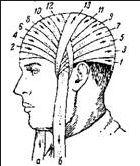 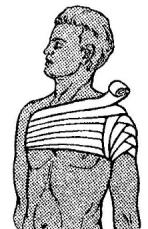 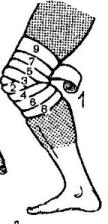 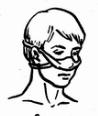 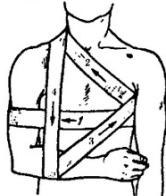 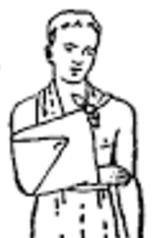 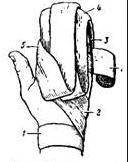 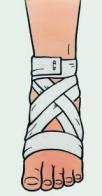 Тип кровотеченияПризнакиартериальное кровотечение венозное кровотечение капиллярное кровотечение Паренхиматозное кровотечение Тяжесть кровопотериКоличество потерянной крови легкая средняя тяжелая массивная смертельная абсолютно смертельная ПоказанияПризнаки правильного примененияВозможные ошибки 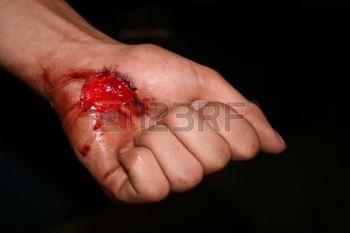 Основные признаки ранения 1.__________________2.__________________3.__________________Тип раныХарактеристика Резаная  ранаКолотая  ранаУкусная ранаогнестрельная рана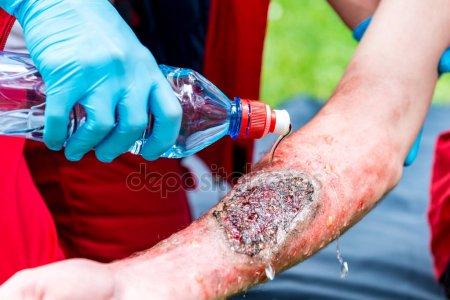 Тип травмыописаниемножественная травма сопутствующая травмакомбинированная травмаизолированная травмаПерелом предплечьякол-во шин ______________какие суставы должны быть зафиксированы _______перелома плечевой костикол-во шин ______________какие суставы должны быть зафиксированы ____________ перелом костей голеникол-во шин ______________Какие суставы должна быть зафиксирована _________перелом бедренной костикол-во шин ______________какие суставы должны быть зафиксированы _________Характеристика операциитип операции1. Такого рода операции проводятся для определения причины заболевания и/или подтверждения диагнозаа) лечебные2. Эти операции делаются для облегчения симптомов, не излечивая болезнь. Б) Паллиативная3. Такого рода операции выполняются для удаления больной части или органав) реконструктивная4. Эти операции включают пересадку кожи, пластическую хирургию, ревизию рубцовг) диагностическаяABCDТип операцииОпределение со стороны ранысо стороны сердечно-сосудистой системысо стороны центральной нервной системысо стороны органов дыханиясо стороны желудочно-кишечного трактаДанные обследованиянаименование группы методов обследованиябольной жалуется на жгучую боль за грудиной, возникшую около 30 минут назад, больной дважды принимал нитроглицерин, но боль не прекращалась.сознание больного ясное, на вопросы отвечает быстро, положение в кровати вынужденное  -ортопноэ, выраженный акроцианоз, отек нижних конечностей.В лаборатории были проведены следующие обследование:исследование крови на глюкозу исследование крови на свертываемостьисследование мочи Цвет кожиСистема, орган или патологический процесс, для которых такое изменение наиболее характерноОтекиНазвание заболевания или синдромаописание вынужденного положенияБронхиальная астма, приступный периодЭффузивный перикардитМежреберная  невралгияПриступ  стенокардииОстрая  боль в желудкеПриступ  сердечной астмыОпухоль  головки поджелудочной железы12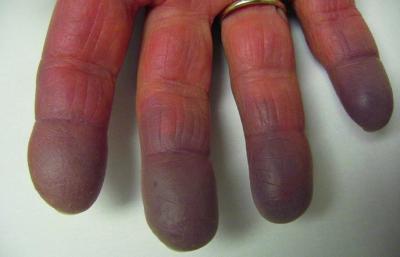 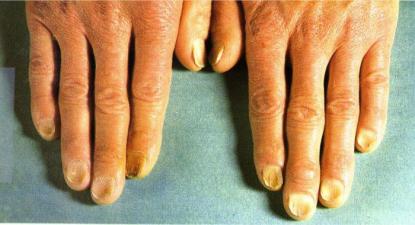 34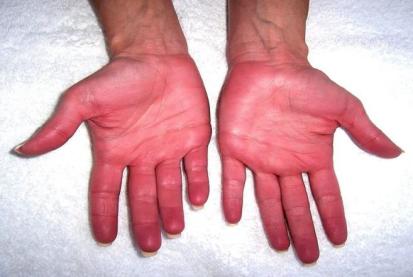 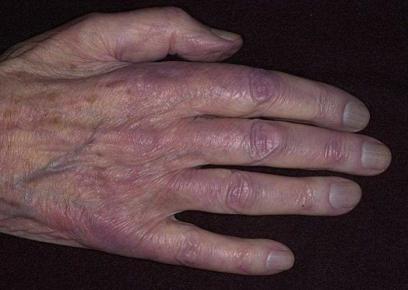 56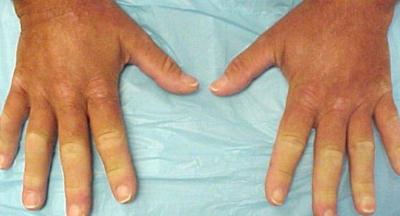 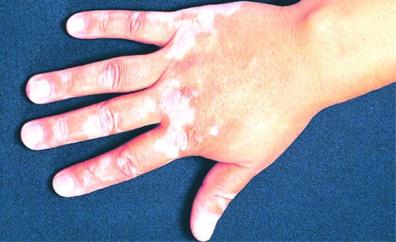 78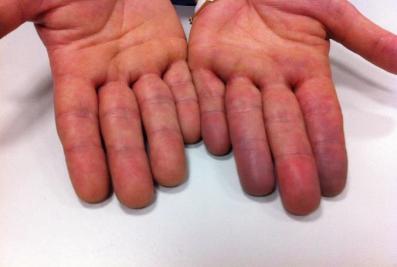 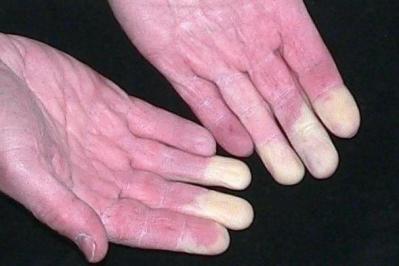 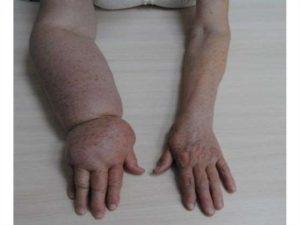 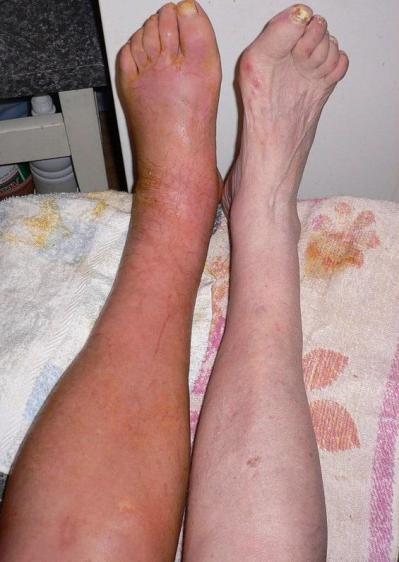 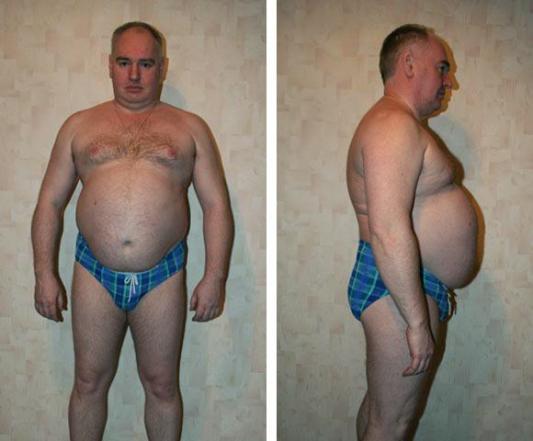 Форма контроля Критерии оцениванияУстный опросНа «ПЯТЬ БАЛЛОВ» оценивается ответ, который показывает прочные знания основных вопросов изучаемого материала, отличается глубиной и полнотой раскрытия темы; владение терминологическим аппаратом; умение объяснять сущность явлений, процессов, событий, делать выводы и обобщения, давать аргументированные ответы, приводить примеры; свободное владение монологической речью, логичность и последовательность ответа.Устный опросНа «ЧЕТЫРЕ БАЛЛА» оценивается ответ, обнаруживающий прочные знания основных вопросов изучаемого материла, отличается глубиной и полнотой раскрытия темы; владение терминологическим аппаратом; умение объяснять сущность явлений, процессов, событий, делать выводы и обобщения, давать аргументированные ответы, приводить примеры; свободное владение монологической речью, логичность и последовательность ответа. Однако допускается одна - две неточности в ответе.Устный опросНа «ТРИ БАЛЛА» оценивается ответ, свидетельствующий в основном о знании изучаемого материала, отличающийся недостаточной глубиной и полнотой раскрытия темы; знанием основных вопросов теории; слабо сформированными навыками анализа явлений, процессов, недостаточным умением давать аргументированные ответы и приводить примеры; недостаточно свободным владением монологической речью, логичностью и последовательностью ответа. Допускается несколько ошибок в содержании ответа.Устный опросНа «ДВА БАЛЛА» оценивается ответ, обнаруживающий незнание изучаемого материла, отличающийся неглубоким раскрытием темы; незнанием основных вопросов теории, несформированными навыками анализа явлений, процессов; неумением давать аргументированные ответы, слабым владением монологической речью, отсутствием логичности и последовательности. Допускаются серьезные ошибки в содержании ответа.Устный опрос«НОЛЬ БАЛЛОВ» выставляется при отсутствии ответаТестирование «ПЯТЬ БАЛЛОВ» выставляется при условии 90-100% правильных ответовТестирование «ЧЕТЫРЕ БАЛЛА» выставляется при условии 75-89% правильных ответовТестирование «ТРИ БАЛЛА» выставляется при условии 60-74% правильных ответовТестирование «ДВА БАЛЛА» выставляется при условии 59% и меньше правильных ответов.Тестирование «НОЛЬ БАЛЛОВ» выставляется при отсутствии ответаПисьменный опрос«ПЯТЬ БАЛЛОВ» выставляется студенту, если он владеет понятийным аппаратом, демонстрирует глубину и полное овладение содержанием учебного материала, в котором легко ориентируетсяПисьменный опрос«ЧЕТЫРЕ БАЛЛА» выставляется студенту, за умение грамотно излагать материал, но при этом содержание и форма ответа могут иметь отдельные неточности; Письменный опрос«ТРИ БАЛЛА» выставляется, если студент обнаруживает знания и понимание основных положений учебного материала, но излагает его неполно, непоследовательно, допускает неточности в определении понятий, не умеет доказательно обосновывать свои суждения; Письменный опрос«ДВА БАЛЛА» выставляется, если студент имеет разрозненные, бессистемные знания, не умеет выделять главное и второстепенное, допускает ошибки в определении понятий, искажает их смысл.Письменный опрос«НОЛЬ БАЛЛОВ» выставляется при отсутствии ответаПроблемно-ситуационные задачи«ПЯТЬ БАЛЛОВ» – студент правильно и полно проводит первичную оценку состояния, самостоятельно выявляет удовлетворение каких потребностей нарушено, определяет проблемы пациента, ставит цели и планирует сестринские вмешательства с их обоснованием, проводит текущую и итоговую оценкуПроблемно-ситуационные задачи«ЧЕТЫРЕ БАЛЛА» – студент правильно проводит первичную оценку состояния, выявляет удовлетворение каких потребностей нарушено, определяет проблемы пациента, ставит цели и планирует сестринские вмешательства с их обоснованием, проводит текущую и итоговую оценку. Допускаются отдельные незначительные затруднения при ответе; обоснование и итоговая оценка проводится с дополнительными комментариями преподавателя; Проблемно-ситуационные задачи«ТРИ БАЛЛА» – студент правильно, но неполно проводит первичную оценку состояния пациента. Выявление удовлетворение каких потребностей нарушено, определение проблемы пациента возможен при наводящих вопросах педагога. Ставит цели и планирует сестринские вмешательства без обоснования, проводит текущую и итоговую оценку с наводящими вопросами педагога; Затруднения с комплексной оценкой предложенной ситуацииПроблемно-ситуационные задачи«ДВА БАЛЛА» – неверная оценка ситуации; неправильно выбранная тактика действийПроблемно-ситуационные задачи«НОЛЬ БАЛЛОВ» выставляется при отсутствии ответаПрактические навыки«ПЯТЬ БАЛЛОВ». Студент проявил полное знание программного материала, рабочее место оснащается с соблюдением всех требований к подготовке для выполнения манипуляций; практические действия выполняются последовательно в соответствии с алгоритмом выполнения манипуляций; соблюдаются все требования к безопасности пациента и медперсонала; выдерживается регламент времени; рабочее место убирается в соответствии с требованиями санэпиднадзора; все действия обосновываются.Практические навыки«ЧЕТЫРЕ БАЛЛА». Студент проявил полное знание программного материала, рабочее место не полностью самостоятельно оснащается для выполнения практических манипуляций; практические действия выполняются последовательно, но не уверенно; соблюдаются все требования к безопасности пациента и медперсонала; нарушается регламент времени; рабочее место убирается в соответствии с требованиями санэпидрежима; все действия обосновываются с уточняющими вопросами педагога, допустил небольшие ошибки или неточности.Практические навыки«ТРИ БАЛЛА». Студент проявил знания основного программного материала в объеме, необходимом для предстоящей профессиональной деятельности, но допустил не более одной принципиальной ошибки, рабочее место не полностью оснащается для выполнения практических манипуляций; нарушена последовательность их выполнения; действия неуверенные, для обоснования действий необходимы наводящие и дополнительные вопросы и комментарии педагога; соблюдаются все требования к безопасности пациента и медперсонала; рабочее место убирается в соответствии с требованиями санэпидрежима.Практические навыки«ДВА БАЛЛА». Студент обнаружил существенные пробелы в знании алгоритма практического навыка, допустил более одной принципиальной ошибки, затруднения с подготовкой рабочего места, невозможность самостоятельно выполнить практические манипуляции; совершаются действия, нарушающие безопасность пациента и медперсонала, нарушаются требования санэпидрежима, техники безопасности при работе с аппаратурой, используемыми материалами.Практические навыки«НОЛЬ БАЛЛОВ» выставляется при отсутствии ответаЗащита реферата«ПЯТЬ БАЛЛОВ» выставляется, если обучающимся выполнены все требования к написанию и защите реферата: обозначена проблема и обоснована её актуальность, сделан краткий анализ различных точек зрения на рассматриваемую проблему и логично изложена собственная позиция, сформулированы выводы, тема раскрыта полностью, выдержан объём, соблюдены требования к внешнему оформлению, даны правильные ответы на дополнительные вопросы.Защита реферата«ЧЕТЫРЕ БАЛЛА» выставляется, если обучающимся выполнены основные требования к реферату и его защите, но при этом допущены недочеты. В частности, имеются неточности в изложении материала; отсутствует логическая последовательность в суждениях; не выдержан объем реферата; имеются упущения в оформлении; на дополнительные вопросы при защите даны неполные ответы.Защита реферата«ТРИ БАЛЛА» выставляется, если обучающийся допускает существенные отступления от требований к реферированию. В частности, тема освещена лишь частично; допущены фактические ошибки в содержании реферата или при ответе на дополнительные вопросы; во время защиты отсутствует вывод.Защита реферата«ДВА БАЛЛА» выставляется если обучающимся не раскрыта тема реферата, обнаруживается существенное непонимание проблемыЗащита реферата«НОЛЬ БАЛЛОВ» выставляется при отсутствии ответаДемонстрация презентации«ПЯТЬ БАЛЛОВ» выставляется, если присутствует связь презентации с программой и учебным планом, соответствующим разделом; достигнуты дидактические и методические цели и задачи презентации; представлена достоверная информация об исторических справках и текущих событиях; все заключения подтверждены достоверными источниками; язык изложения материала понятен аудитории; соблюдена хронология, правильно расставлены приоритеты; логичный переход к заключению; правильные выводы; шрифт читаем, корректно выбран цвет (фона, шрифта, заголовков), присутствуют элементы анимации; нет грамматических ошибокДемонстрация презентации«ЧЕТЫРЕ БАЛЛА» выставляется, если обучающимся выполнены основные требования к презентации, но при этом допущены недочеты. В частности, имеются неточности в изложении материала; выбрана тема без учета учебного плана; отсутствует логическая последовательность в суждениях; не выдержаны требования к графическому содержанию; имеются упущения в оформлении; на дополнительные вопросы при защите даны неполные ответы.Демонстрация презентации«ТРИ БАЛЛА» выставляется, если обучающийся допускает существенные отступления от требований к оформлению презентации. В частности, тема освещена лишь частично; допущены фактические ошибки в содержании презентации или при ответе на дополнительные вопросы; во время демонстрации не был представлен вывод.Демонстрация презентации«ДВА БАЛЛА» выставляется если обучающимся не раскрыта тема реферата, обнаруживается существенное непонимание проблемыДемонстрация презентации«НОЛЬ БАЛЛОВ» выставляется при отсутствии ответаПрактические задания (Памятка для пациента)«ПЯТЬ БАЛЛОВ» выставляется, если содержание соответствует заданной тематике; тема полностью раскрыта и содержит современные, достоверные данные; текст написан последовательно, логично и правильно с точки зрения норм русского языка; имеются в наличии фотографии, схемы, согласно заявленной темы; соответствует изобразительному оформлению.Практические задания (Памятка для пациента)«ЧЕТЫРЕ БАЛЛА» выставляется, если студент оформил памятку, удовлетворяющую тем же требованиям, что и для отметки «отлично», но допустил незначительные исправления в тексте или изображении, которые сам же исправляет.Практические задания (Памятка для пациента)«ТРИ БАЛЛА» выставляется, если содержание не полностью соответствует заявленной тематике; тема раскрыта не в полном объеме и содержит устаревшие данные; текст написан последовательно, логично, но имеются ошибки с точки зрения норм русского языка; недостаточно в наличии фотографий и схем; соответствует изобразительному оформлению.Практические задания (Памятка для пациента)«ДВА БАЛЛА» выставляется, если содержание не соответствует заявленной тематике; тема полностью не раскрыта и не содержит современных, достоверных данных; текст написан не последовательно и не логично, имеются грубейшие ошибки с точки зрения норм русского языка; нет в наличии фотографий и схем; не соответствует изобразительному оформлению.Практические задания (Памятка для пациента)«НОЛЬ БАЛЛОВ» выставляется при отсутствии ответаБаллыКритерии5Ответы на поставленные вопросы излагаются логично, последовательно и не требуют дополнительных пояснений. Полно раскрываются причинно-следственные связи между явлениями и событиями. Делаются обоснованные выводы. Демонстрируются глубокие знания базовых нормативно-правовых актов. Соблюдаются нормы литературной речи. 4Ответы на поставленные вопросы излагаются систематизировано и последовательно. Базовые нормативно-правовые акты используются, но в недостаточном объеме. Материал излагается уверенно. Раскрыты причинно-следственные связи между явлениями и событиями. Демонстрируется умение анализировать материал, однако не все выводы носят аргументированный и доказательный характер. Соблюдаются нормы литературной речи. 3Допускаются нарушения в последовательности изложения. Имеются упоминания об отдельных базовых нормативно-правовых актах. Неполно раскрываются причинно-следственные связи между явлениями и событиями. Демонстрируются поверхностные знания вопроса, с трудом решаются конкретные задачи. Имеются затруднения с выводами. Допускаются нарушения норм литературной речи. 2Материал излагается непоследовательно, сбивчиво, не представляет определенной системы знаний по дисциплине. Не раскрываются причинно-следственные связи между явлениями и событиями. Не проводится анализ. Выводы отсутствуют. Ответы на дополнительные вопросы отсутствуют. Имеются заметные нарушения норм литературной речи. 1Материал излагается непоследовательно. Допускает ошибки, которые являются серьезным препятствием к успешному овладению последующим материалом. Имеются заметные нарушения норм профессиональной терминологии. 0Отказ от ответаБаллыКритерии5При выполнении практического навыка - полное знание программного материала, рабочее место оснащается с соблюдением всех требований к подготовке для выполнения манипуляций; практические действия выполняются последовательно в соответствии с алгоритмом выполнения манипуляций; соблюдаются все требования к безопасности пациента и медперсонала; выдерживается регламент времени; рабочее место убирается в соответствии с требованиями санэпиднадзора; все действия обосновываются.4При выполнении практического навыка - полное знание программного материала, рабочее место не полностью самостоятельно оснащается для выполнения практических манипуляций; практические действия выполняются последовательно, но не уверенно; соблюдаются все требования к безопасности пациента и медперсонала; нарушается регламент времени; рабочее место убирается в соответствии с требованиями санэпидрежима; все действия обосновываются с уточняющими вопросами педагога, допустил небольшие ошибки или неточности.3При выполнении практического навыка - знания основного программного материала в объеме, необходимом для предстоящей профессиональной деятельности, но допустил не более одной принципиальной ошибки, рабочее место не полностью оснащается для выполнения практических манипуляций; нарушена последовательность их выполнения; действия неуверенные, для обоснования действий необходимы наводящие и дополнительные вопросы и комментарии педагога; соблюдаются все требования к безопасности пациента и медперсонала; рабочее место убирается в соответствии с требованиями санэпидрежима.2При выполнении практического навыка - существенные пробелы в знании алгоритма практического навыка, допустил более одной принципиальной ошибки, затруднения с подготовкой рабочего места, невозможность самостоятельно выполнить практические манипуляции; совершаются действия, нарушающие безопасность пациента и медперсонала, нарушаются требования санэпидрежима, техники безопасности при работе с аппаратурой, используемыми материалами.1При выполнении практического навыка - существенные пробелы в знании алгоритма практического навыка, допустил более трех принципиальных ошибок, что делает выполнение навыка невозможным.0Отказ от ответаЭтапСодержаниеКоличество баллов1Устный вопрос0 - 52Устный вопрос 0 - 53Демонстрация практического навыка0 - 5ИТОГИтоговая оценка за промежуточную аттестацию0 - 15дисциплинарный рейтинг по дисциплине (модулю)оценка по дисциплине (модулю)оценка по дисциплине (модулю)дисциплинарный рейтинг по дисциплине (модулю)экзамен, дифференцированный зачетзачет86 – 105 баллов5 (отлично)зачтено70 – 85 баллов4 (хорошо)зачтено50–69 баллов3 (удовлетворительно)зачтено49 и менее баллов2 (неудовлетворительно)не зачтено№Проверяемая компетенцияДескрипторКонтрольно-оценочное средство (номер вопроса/практического задания)1ОПК-10 готовность к обеспечению организации ухода за больными и оказанию первичной доврачебной медико-санитарной помощи Знать сущность и теоретические основы сестринского дела в хирургии. Общие принципы организации сестринского ухода за пациентом хирургического профиля. Виды анестезии и обязанности медсестры при ее проведении. Основы трансфузиологии. Основные клинические признаки синдрома повреждения, неотложных и экстренных состояний, угрожающих жизни пациента. Объем и методы первичной доврачебной медико – санитарной помощи. Алгоритмы действий среднего медицинского персонала при оказании первичной доврачебной медико – санитарной помощивопросы № 1-6, 25-44, 45-52, 53-74.1ОПК-10 готовность к обеспечению организации ухода за больными и оказанию первичной доврачебной медико-санитарной помощи Уметь осуществлять специальный сестринский уход за пациентом при различных заболеваниях и состояниях хирургического профиля, осуществлять фармакотерапию по назначению врача, готовить пациента к лечебно-диагностическим вмешательствам. Своевременно диагностировать синдром повреждения, неотложные и экстренные состояния, требующие первичной доврачебной медико-санитарной помощи. Оказать первичную доврачебную медико-санитарную помощь с использованием стандартных медицинских средств и медицинских изделий. Организовывать собственную деятельность, выбирать типовые методы и способы выполнения профессиональных задач, оценивать их выполнение и качество.практические задания №  1-12, 59-69.1ОПК-10 готовность к обеспечению организации ухода за больными и оказанию первичной доврачебной медико-санитарной помощи Владеть методикой выполнения сестринских  манипуляций в хирургической практике, навыками применения медикаментозных средств в соответствии с правилами их использования,  подготовкой к лабораторно-инструментальным исследования.Навыками организации специального ухода в зависимости от хирургической патологии, диагностики жизнеугрожающих состояний, алгоритмом действий при  оказании первичной доврачебной медико – санитарной помощи. практические задания № 43-522ОПК-11 готовность к применению медицинских изделий, предусмотренных порядками оказания медицинской помощиЗнать виды медицинских изделий, предусмотренных порядками оказания медицинской помощи. Значение и основные принципы  санитарно-эпидемиологического режима, инфекции, ассоциированные с оказанием медицинской помощи, источники инфекции, пути передачи, методы профилактики. Виды медицинских отходов, способы утилизации. Определение дезинфекции и стерилизации, виды, способы.вопросы № 7-102ОПК-11 готовность к применению медицинских изделий, предусмотренных порядками оказания медицинской помощиУметь правильно использовать стандартные медицинские изделия при выполнении манипуляции с учетом одноразового и многоразового использования. Соблюдать правила использования аппаратуры, оборудования и изделий медицинского назначения в ходе лечебно-диагностического процесса.практические задания № 13-192ОПК-11 готовность к применению медицинских изделий, предусмотренных порядками оказания медицинской помощиВладеть навыками работы с одноразовым и многоразовым медицинским инструментарием. Навыками использования стандартных медицинских изделий для организации ухода за пациентом и первичной доврачебной медико-санитарной помощи.практические задания № 53-583ПК-11 готовность  к участию в оказании скорой медицинской помощи при состояниях, требующих срочного медицинского вмешательстваЗнать объем и общие принципы оказания первой помощи пострадавшему и/или внезапно заболевшему до приезда скорой помощи. Основы диагностики, основные клинические признаки состояний, требующих оказания первой помощи. Основные клинические формы синдрома повреждения. Алгоритм действий при оказании первой помощи при синдроме повреждения с помощью подручных и стандартных медицинских средств. вопросы № 68-74, 50, 55-58.3ПК-11 готовность  к участию в оказании скорой медицинской помощи при состояниях, требующих срочного медицинского вмешательстваУметь своевременно выявлять и правильно интерпретировать основные клинические признаки травмы.Оценить необходимость оказания первой помощи. Оказать первую помощь при синдроме кровотечения, ранах, вывихах и переломах с помощью подручных и стандартных средств. Выполнить безопасную транспортировку пострадавшего в медицинскую организациюпрактические задания № 59-69, 20-42.3ПК-11 готовность  к участию в оказании скорой медицинской помощи при состояниях, требующих срочного медицинского вмешательстваВладеть методикой оказания первой помощи на догоспитальном этапе в зависимости от характера повреждения или острого заболеванияпрактические задания № 48-52